Thank You for Thank You Notes	It feels funny writing a thank you note for your thank you letters, but many of them were so well written and touching I have to say thank you for the smiles, giggles, and even tears of joy.  I loved how they were so sincere and appreciative.  Thank you to each of you for thinking of me.  The best gift you can give me is to make sure you make time to read this summer and beyond.	I promised Ms. Conrad that I’d send her some pictures of the cards since she did not get to read them before she gave them to me.  Here are a few I loved so much they are my “Refrigerator Art”.  		Mrs. Haloin		May 23, 2017did not get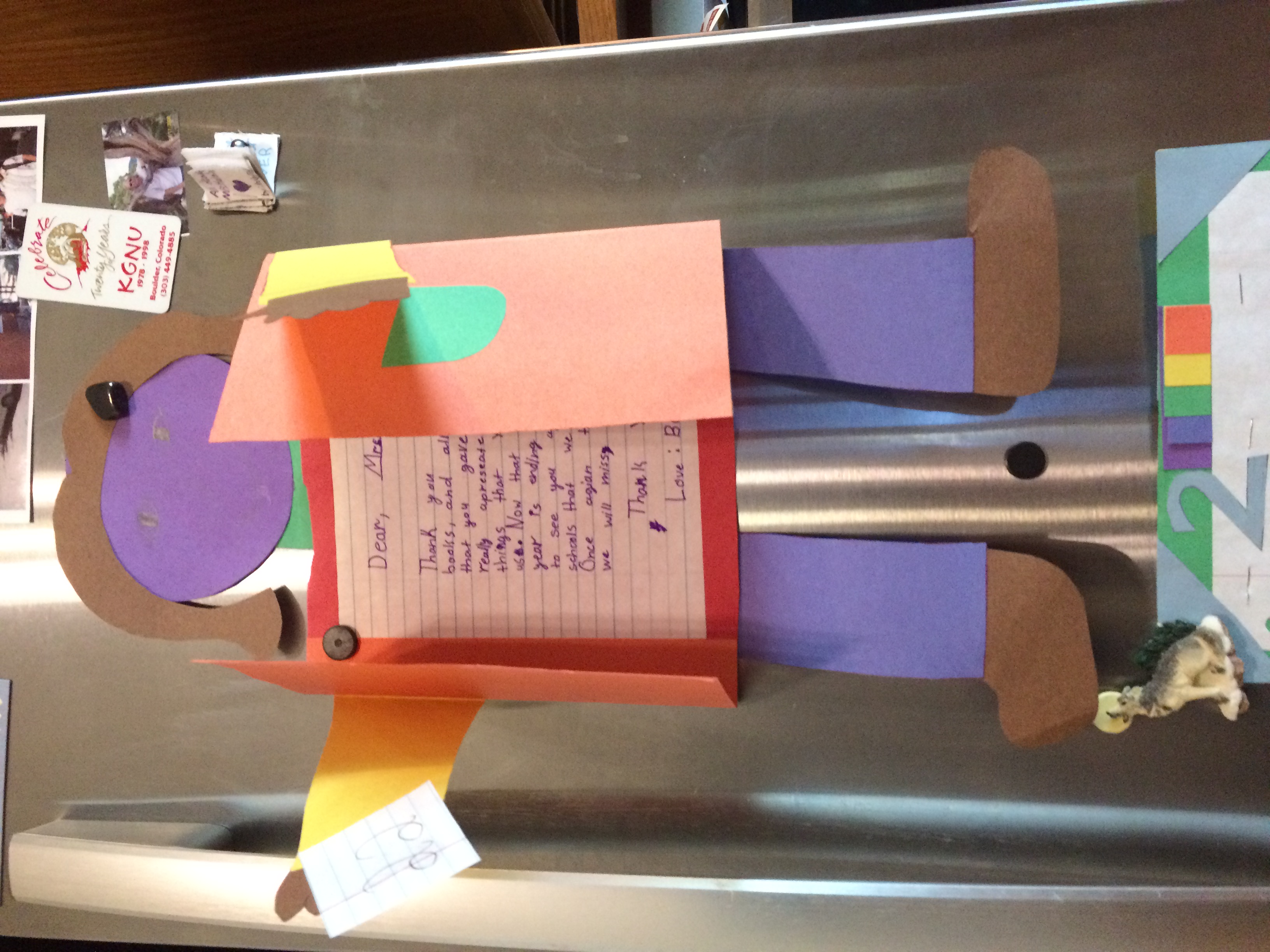 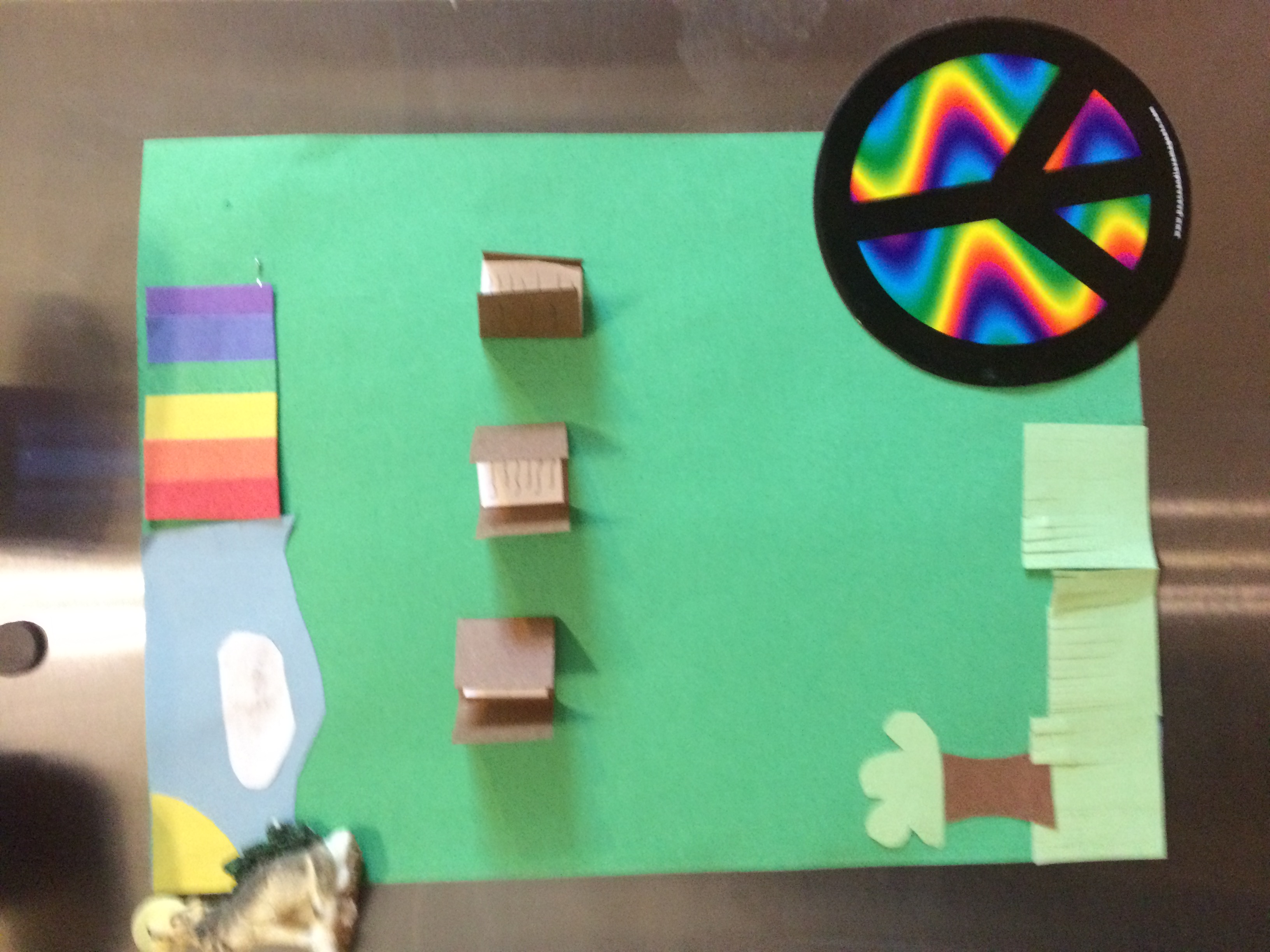 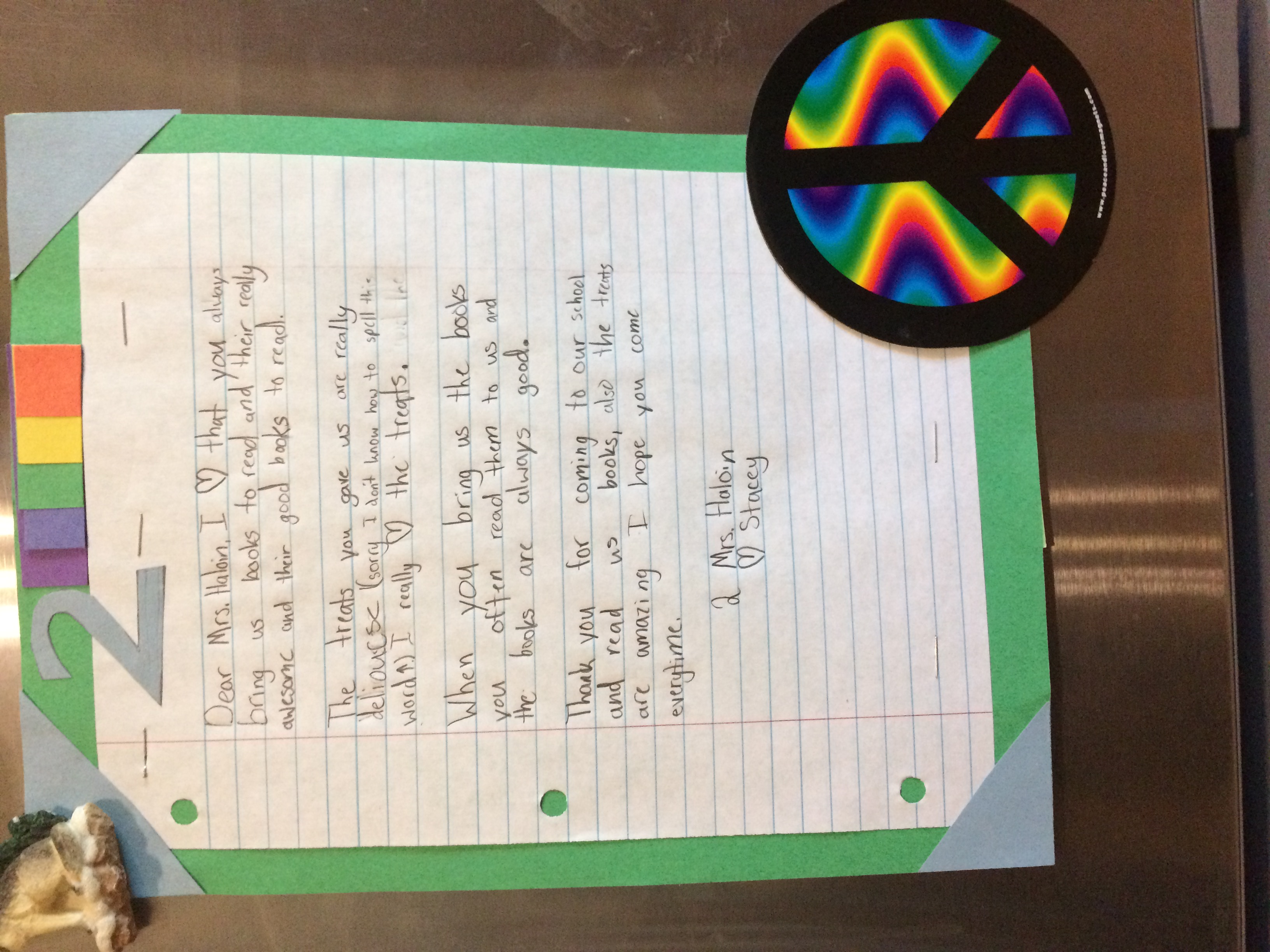 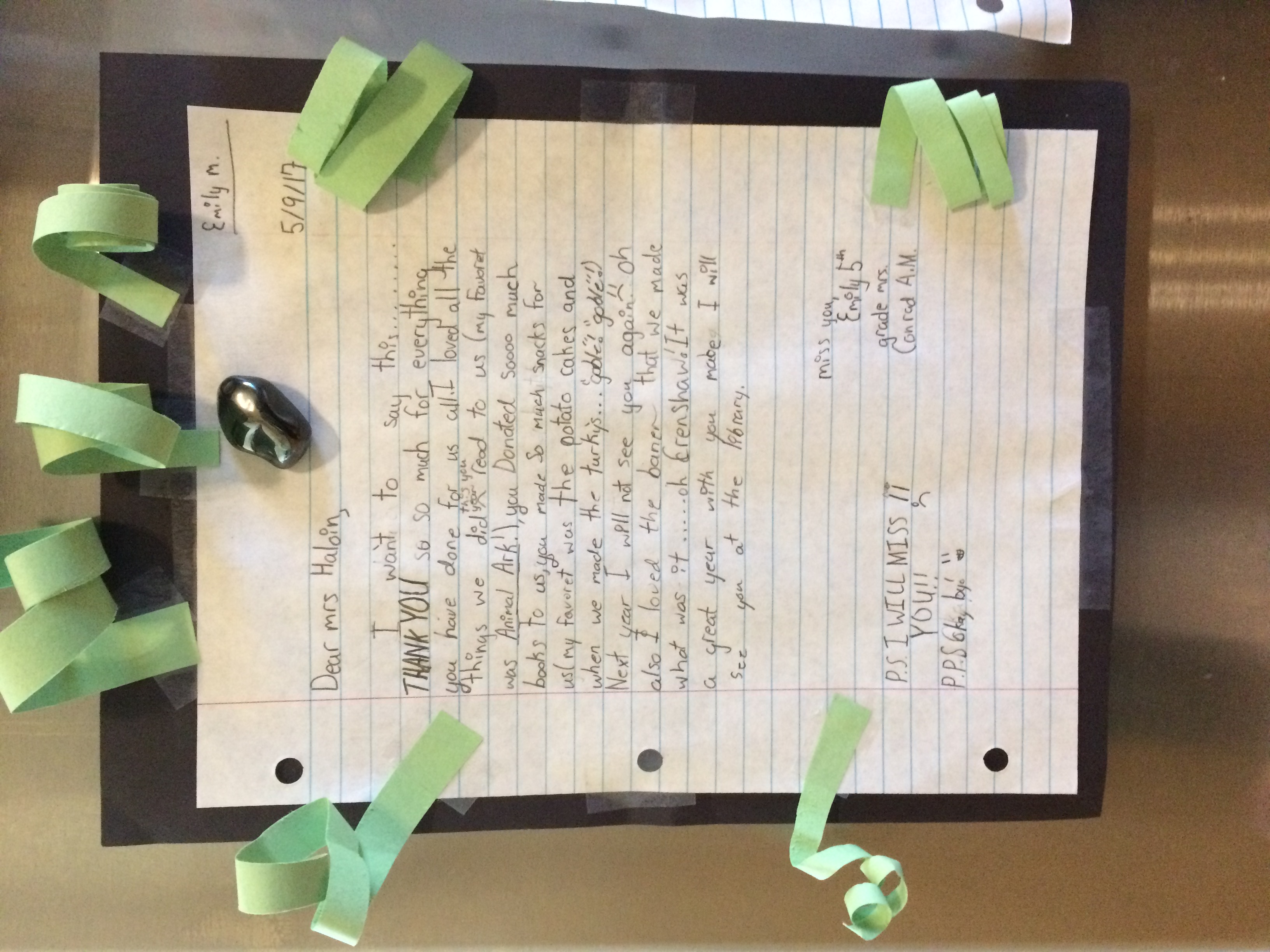 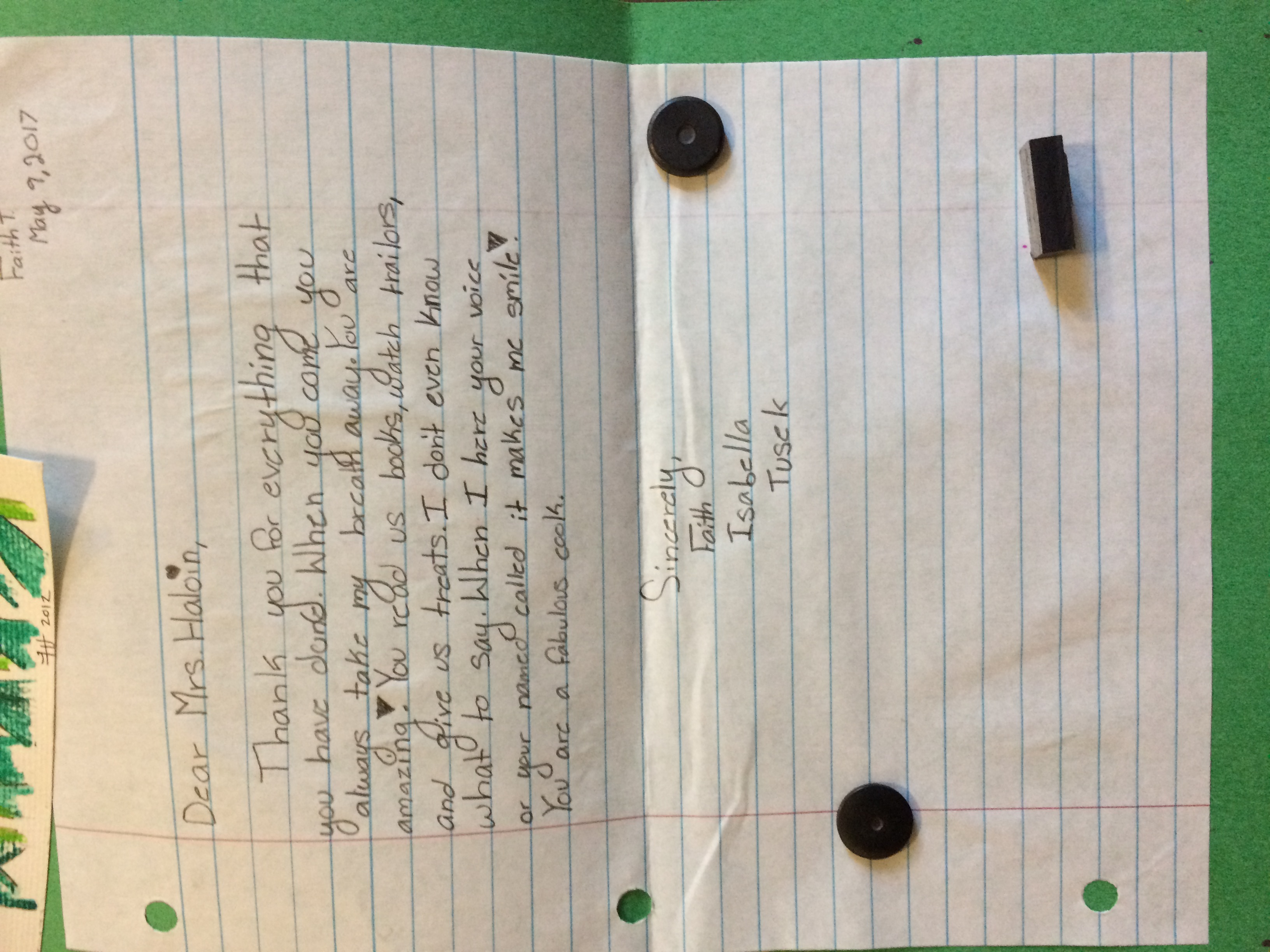 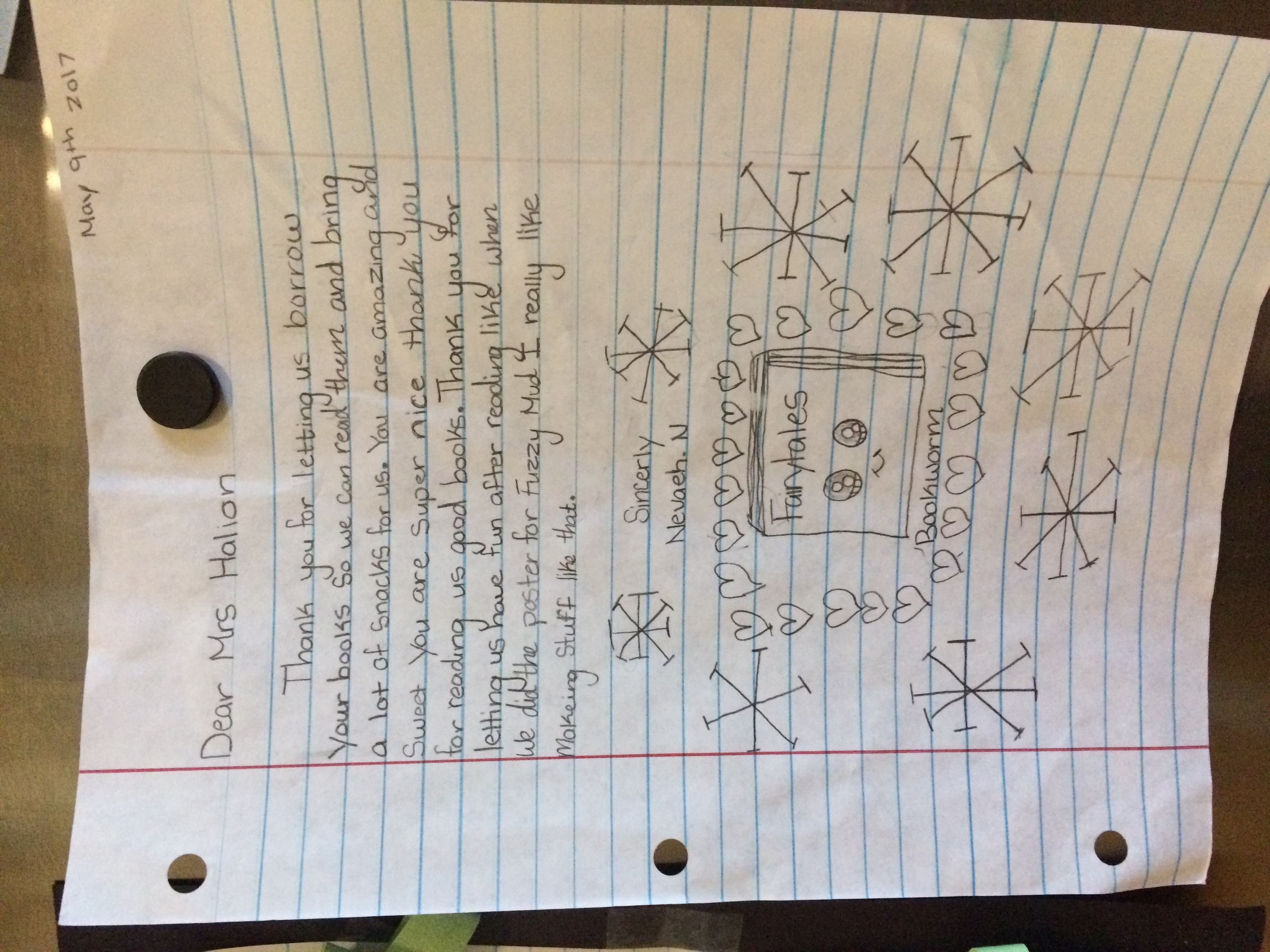 